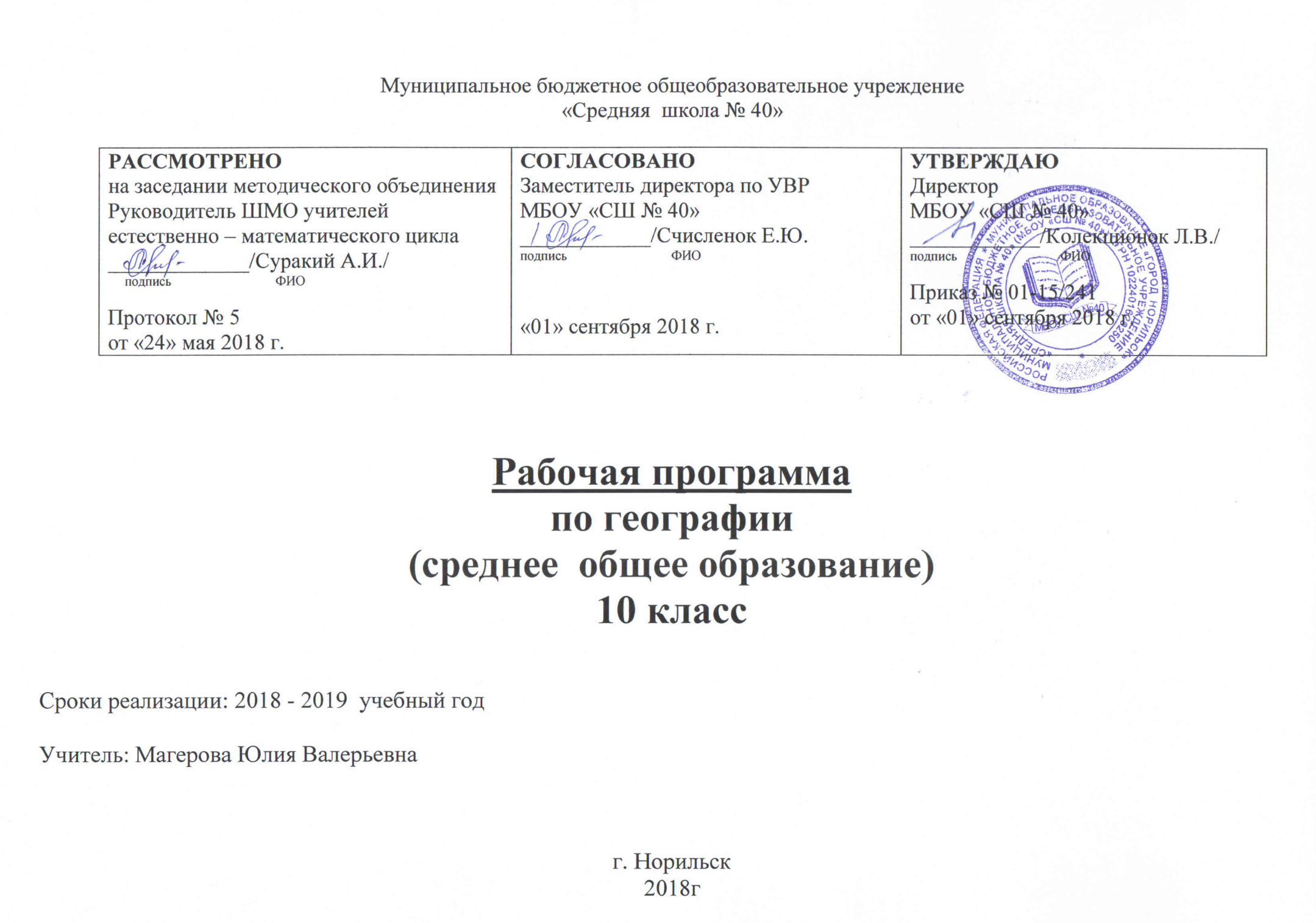 Пояснительная запискаЦели курса:Главная цель курса заключается в формировании у школьников целостного представления о состоянии современного общества, о сложности взаимосвязей природы и хозяйствующего на Земле человечества. Задачи курса:•   развить пространственно- географическое мышление;•  воспитать уважение к культурам других народов и стран;• научить школьников работать с разными источниками географической информации, показать   практическую   значимость   изучения   географических   процессов,   явлений, причинно-следственных связей, закономерностей;•  развивать картографическую грамотность школьников;•   научить применять географические знания для оценки и объяснения процессов и явлений, происходящих в мире.Нормативно- правовая база.Данная рабочая программа разработана в соответствии с нормативно- правовой базой в области образования: Закон РФ «Об образовании» №273-ФЗ от 29.12.2012;Федеральный  компонент государственного стандарта основного общего образования (Приказ Министерства образования и науки РФ от 5 марта 2004 года №1089);Учебный план МБОУ «СШ №40» на 2018 - 2019 учебный год.Программы по географии для 6-10 классов общеобразовательных учреждений. Автор- Домогацких Е.М.-М.:ООО «ТИД «Русское слово-РС», 2012г Содержание данной рабочей программы полностью соответствует авторской программе Домогацких Е.М. Федеральный базисный учебный план для образовательных учреждений Российской Федерации отводит 68 часов для обязательного изучения учебного предмета «Экономическая и социальная география мира», из расчета 1 учебный час в неделю в 10 классе и 1 час в 11 классе. В 10 классе по программе отводится 34часа. Количество часов по темам в программе Домогацких Е.М -33. Я добавила 1час на повторение курса в конце учебного года.Программа содержит перечень практических работ по каждому разделу. Всего практических работ 11. УМК по географии 10 класс.1. Домогацких Е.М., Алексеевский Н.И. экономическая и социальная география мира в 2 частях.1 часть-10 класс. - М.: Русское слово, 2012.Содержание рабочей программыЧасть 1. Общая характеристика мира.  (34часа)Современная география (1 час)География как наука. Методы географических исследований. Виды и значение географической информации. Геоинформационные системы.Основные понятия: геоинформационные системы.Тема 1. Страны современного мира (2 часа)Уровень социально-экономического развития. Внутренний валовой продукт. Страны развитые и развивающиеся. «Большая восьмерка», страны переселенческого капитализма, страны с переходным типом экономики, новые индустриальные страны.     Основные понятия: ВВП, развитые страны, развивающиеся страны, страны переселенческого капитализма, новые индустриальные страны, страны с переходным типом экономики, «Большая восьмерка».     Практическая работа:№1. Составление графиков, картосхем и диаграмм на основе статистической информации.Тема 2. География населения мира (5 часов)Динамика численности населения мира в разные исторические периоды. Современная численность населения мира, отдельных стран и регионов. Рождаемость, смертность и естественный прирост - главные демографические показатели. Естественный прирост населения в разных странах и регионах. Типы воспроизводства населения. Демографический кризис и демографический взрыв. Их причины и последствия. Теория «демографического перехода». Демографическая политика. Ее цели в странах с разным типом воспроизводства населения. Этнический (национальный) состав населения. Крупнейшие народы мира и языковые семьи. Рабочие языки ООН. Религиозный состав населения мира. Мировые и этнические религии. Этнорелигиозные конфликты. Возрастной и половой состав населения. Половозрастные пирамиды.Трудовые ресурсы и экономически активное население. Проблема безработицы и ее географические особенности.Общий рисунок расселения человечества на планете. Плотность населения. Неравномерность размещения населения. Сгустки населения. Роль природных, экономических и демографических факторов. География мировых миграционных процессов, их причины и следствия. «Перекачка умов».Урбанизация как всемирный процесс, ее особенности в развитых и развивающихся странах. Ложная урбанизация. Крупнейшие города мира. Агломерации и мегалополисы. Сельское населения и формы его расселения.     Основные понятия: демография, демографический переход, демографический кризис, демографический взрыв, половозрастные пирамиды, этнос, рабочие языки ООН, мировые и этнические религии, плотность населения, миграции, урбанизация, субурбанизация, мегалополис.     Практические работы. №2. Сравнительный анализ карт народов и мировых  религий. №3. Анализ половозрастных пирамид разных стран, объяснение причин выявленных различий. №4. Подбор примеров мононациональных и многонациональных стран.№5. Объяснение причин миграционных процессов в Европе.№6. Составление списка стран, в которых государственным языком является: а) английский, б) французский, в) русский, г) немецкий.№7. Обозначение на контурной карте крупнейших агломераций и мегалополисов.Тема 3. Взаимоотношения природы и общества. Мировые природные ресурсы и экологические проблемы (12 часов)Развитие отношений между природой и человеком: охотничий, аграрный, индустриальный и современный этапы. Присваивающее и производящее хозяйство. Воздействие на природу. Природа и географическая (окружающая) среда. Природопользование рациональное и нерациональное.Классификация природных ресурсов и обеспеченность ими отдельных стран. Понятие о природно-ресурсном потенциале и ресурсообеспеченности. Классификация стран по ресурсообеспеченности.Минеральные ресурсы мира. Современная география топливных, рудных и нерудных полезных ископаемых. Обеспеченность минеральным сырьем различных государств и регионов. Металлогенетические пояса. Проблема исчерпаниязапасов минерального сырья. Территориальные сочетания полезных ископаемых. Комплексное освоение ископаемых.Земельные ресурсы. Земельный фонд и его структура. Использование пахотных площадей планеты. Деградация почв. Опустынивание - глобальная проблема.Лесные ресурсы. Их размещение на планете: северный и южный лесные пояса. Обеспеченность лесными ресурсами различных государств и регионов. Сокращение площади лесов планеты, его масштабы и последствия.Ресурсы пресной воды. Роль речных вод в жизни человека. Неравномерность в обеспечении стран и регионов пресной водой. Пути преодоления нехватки водных ресурсов. Ухудшение качества воды. Сточные воды. Оборотное водоснабжение.Ресурсы Мирового океана. Роль океана в обеспечении человечества разнообразными ресурсами. Биологические ресурсы. Аквакультура и марикультура. Виды минеральных ресурсов океана. Энергетические ресурсы: используемые и потенциальные.Другие виды ресурсов. Альтернативные источники энергии. Гелиоэнергетика и ветроэнергетика. Ресурсы внутреннего тепла Земли. Рекреационные ресурсы, их виды. Изменение роли отдельных ресурсов в связи с появлением новых видов отдыха. Туристический бум. Объекты Всемирного наследия.Экология. Экологические проблемы, неизбежность их существования. Возможные пути их решения: экстенсивный и интенсивный. Загрязнение литосферы, атмосферы и гидросферы. Парниковый эффект. Разрушение озонового слоя. Глобальное потепление. Замкнутые технологические циклы и безотходные технологии.     Основные понятия:  рациональное и нерациональное природопользование, природные ресурсы, ресурсообеспеченность, металлогенетические пояса, земельный фонд, сточные воды, опустынивание, рекреационные ресурсы, альтернативные источники энергии, экология, экологические проблемы.     Практическая работа:№8 Определение обеспеченности стран различными видами природных ресурсов.Тема 4. Мировое хозяйство и научно-техническая революция (2 часа)Формы разделения труда. Международное географическое разделение труда. Мировое хозяйство как совокупность национальных хозяйств стран мира.Международная хозяйственная специализация государств: роль географических факторов. Типы стран по их роли в МГРТ. Международная экономическая интеграция. Транснациональные корпорации. Крупнейшие международные отраслевые и региональные союзы.Современный этап НТР и его характерные черты. Влияние НТР на территориальную и отраслевую структуру мирового хозяйства. Старые, новые и новейшие отрасли промышленности. Наукоемкие отрасли. Авангардная тройка отраслей. Старопромышленные районы. Промышленные районы нового освоения и высоких технологий.     Основные понятия: разделение труда, МГТР, отрасль международной специализации, экономическая интеграция, ТНК, НТР.     Практическая работа: №9 Определение стран - экспортеров основных видов сырья, промышленной и сельскохозяйственной продукции, разных видов услуг.Тема 5. Общая характеристика современного мирового хозяйства (10 часов)Промышленность мира. Топливно-энергетическая промышленность. Нефтегазовая и угольная промышленность. Грузопотоки топлива. Страны-экспортеры и страны-импортеры. Электроэнергетика. Роль электростанций разных видов в мировом производстве электроэнергии. Специфика электроэнергетики разных стран.Обрабатывающая промышленность: машиностроение, металлургия, химическая, лесная и легкая промышленность. Связь уровня развития обрабатывающей промышленности с уровнем социально-экономического развития государств. Мировые лидеры в различных отраслях промышленного производства.Сельское хозяйство, его отраслевой состав. Земледелие и животноводство. Аграрные отношения в странах разного типа. Продовольственное и товарное сельское хозяйство. «Зеленая революция» и ее сущность. Мировые лидеры в производстве сельскохозяйственной продукции.Транспорт мира и его состав. Значение и особенности разных видов транспорта в мировых перевозках грузов и пассажиров. Грузооборот и пассажирооборот. Густота транспортной сети. Транспортные сети радиального и линейного типа. Особая роль морского транспорта. «Контейнерная революция» и «контейнерные мосты». Особенности организации транспорта развитых и развивающихся стран.Международные экономические отношения, их формы. Свободные экономические зоны. Международная торговля: товарная структура и географическое распределение. Другие формы международных экономических отношений: кредитно-финансовые, производственные, предоставление услуг.    Основные понятия: «зеленая революция», контейнеризация, свободные экономические зоны.     Практическая работа:№10 Составление тест- опросника по теме.Тема 6. Глобальные проблемы современности и их взаимосвязь (1 час)Понятие о глобальных проблемах, их типах и взаимосвязях. Проблемы выживания и проблемы развития. Сырьевая, демографическая, продовольственная и экологическая - главные из глобальных проблем. Возможные пути их решения. Роль географии в решении глобальных проблем человечества.  Основные понятия: глобальные проблемы, глобализация.   Практическая работа:№11.Составление схемы «Взаимные связи глобальных проблем».Повторение курса «Экономическая и социальная география мира» (1час)Требования к уровню подготовки обучающихсяВ результате изучения географии на базовом уровне ученик должензнать/понимать- основные географические понятия и термины; традиционные и новые методы географических исследований;      -особенности размещения основных видов природных ресурсов, их главные месторождения и территориальные сочетания; численность и       динамику населения мира, отдельных регионов и стран, их этногеографическую специфику; различия в уровне и качестве жизни населения,        основные направления миграций; проблемы современной урбанизации;-географические аспекты отраслевой и территориальной структуры мирового хозяйства, размещения его основных отраслей; географическую специфику отдельных стран и регионов, их различия по уровню социально-экономического развития, специализации в системе международного географического разделения труда; географические аспекты глобальных проблем человечества;- особенности современного геополитического и геоэкономического положения России, ее роль в международном географическом разделении труда;уметь- определять и сравнивать по разным источникам информации географические тенденции развития природных, социально-экономических и геоэкологических объектов, процессов и явлений;- оценивать и объяснять ресурсообеспеченность отдельных стран и регионов мира, их демографическую ситуацию, уровни урбанизации и территориальной концентрации населения и производства, степень природных, антропогенных и техногенных изменений отдельных территорий;- применять разнообразные источники географической информации для проведения наблюдений за природными, социально-экономическими и геоэкологическими объектами, процессами и явлениями, их изменениями под влиянием разнообразных факторов;- составлять комплексную географическую характеристику регионов и стран мира; таблицы, картосхемы, диаграммы, простейшие карты, модели, отражающие географические закономерности различных явлений и процессов, их территориальные взаимодействия;- сопоставлять географические карты различной тематики;использовать приобретенные знания и умения в практической деятельности и повседневной жизни для:- выявления и объяснения географических аспектов различных текущих событий и ситуаций;- нахождения и применения географической информации, включая карты, статистические материалы, геоинформационные системы и ресурсы Интернета; правильной оценки важнейших социально-экономических событий международной жизни, геополитической и геоэкономической ситуации в России, других странах и регионах мира, тенденций их возможного развития;- понимания географической специфики крупных регионов и стран мира в условиях глобализации, стремительного развития международного туризма и отдыха, деловых и образовательных программ, различных видов человеческого общения.Перечень литературы и средств обученияАмбарцумова Э. М., В.Б.Пятунин Типичные ошибки при выполнении заданий ЕГЭ по географии.-М.: ООО «ТИД «Русское слово- РС»,2009Ануфриева  О. И. Экономическая и социальная география мира. 10класс. Ч.1. и Ч. 2. Поурочные планы на основе учебника В.П. Максаковского  изд.                                 – Волгоград: Учитель, 2005. Барабанов В. В.,   Амбарцумова Э. М. ЕГЭ 2009. География. Типовые тестовые задания. .-М.:  Издательство «Экзамен», 2009Барабанов В. В.,   Амбарцумова Э. М..ЕГЭ 2009. География. Сборник экзаменационных заданий. Федеральный банк экзаменационных материалов/Авт.- М.:Эксимо,2008Баранчиков Е. В. Тесты по географии: 10 класс,-2-е изд..стереотип. – М,: Издательство «Экзамен», 2009География в школе.  Теоретический и научно-методический журнал – Министерство  образования РФ  - Издательство «Школа – Пресс», 2009-.Иванова В.Н. и др.География. 7-10 классы: активизация познавательной деятельности учащихся: исследовательские работы, уроки, проекты Волгоград: Учитель, 2009.Климанова О.А.,   Наумова А. С. Олимпиады по географии. 6-11 кл. :метод. пособие 4-е изд., стереотип.-М.: Дрофа, 2006Курашёва Е. М.  ЕГЭ 2009. География. Тематические тренировочные задания. Уровень А,В,С.-М.: Издательство «Экзамен», 2009Максаковский В.П.  Новое в мире: цифры и факты. Доп. главы к учебнику. 10 кл.: пособ. для учащихся общеобразоват. учреждений. – 4-е изд., стереотип. – М.: Дрофа, 2006.Максаковский В.П.  Экономическая и социальная география мира: Метод.пособие: Кн. для учителя / В.П. Максаковский. – 3-е изд., перераб. и доп. – М.: Просвещение, 2006. Перлов Л.Е.Дидактические карточки-задания по географии. 10 класс,   М,: Издательство «Экзамен», 2006Петрова Н.Н. Новый образовательный стандарт. Оценка качества подготовки выпускников средней школы по географии: 11 класс. – М.: Издательство «Экзамен», 2006   Сиротин В.И.  Практические и самостоятельные работы учащихся по географии: 6 -10 кл.: Кн. для учителя.-4-е изд.-М.: Просвещение, 2004.Сиротин В.И.  Тетрадь для оценки качества знаний по географии. 10 кл.-2-е изд., стереотип.- М.: Дрофа, 2004.Сохранная Н. А. Групповые формы обучения – Минск: Красико-Принт,2007.Уроки географии с применением информационных технологий. 10-11 классы. Метод. пособие с электронным приложением.-М.: Издательство «Глобус», 2009Фромберг А.Э.  Практические и проверочные работы по географии: 10 кл.: Кн. для учителя / А.Э. Фромберг. – М.: Просвещение, 2004Хабибуллин Р.Х. Раздаточные материалы по географии.  10 класс – М.: Дрофа, 2004.Шоган В.В.  Технологии личностно ориентированного  урока: Учеб.-метод. пособ. для учителей, методистов, кл. рук-лей, студентов пед. учеб. заведений, слушателей ИПК. – Ростов н/Д: Изд. «Учитель», 2003.Электронные учебные пособия 10 класс.Элькин Г.И. География. Тесты. 10 класс.-СПб.: «Паритет»,2005 Яковлева Н. В.. География. 10-11 классы: уроки с использованием информационных технологий -Волгоград: Учитель, 2009ПриложениеКалендарно-тематический план  10а классПриложениеКалендарно-тематический план  10б класс№ п/пДата Дата Тема урокаВиды и формы контроляПримечание№ п/ппланфактТема урокаВиды и формы контроляПримечаниеЧасть 1 Общая характеристика мира. (34ч).Введение. Современная география (1час)Часть 1 Общая характеристика мира. (34ч).Введение. Современная география (1час)Часть 1 Общая характеристика мира. (34ч).Введение. Современная география (1час)Часть 1 Общая характеристика мира. (34ч).Введение. Современная география (1час)Часть 1 Общая характеристика мира. (34ч).Введение. Современная география (1час)Часть 1 Общая характеристика мира. (34ч).Введение. Современная география (1час)1.06.09 Географическая наука. Фронтальный опрос.Тема1 Страны современного мира (2 часа)Тема1 Страны современного мира (2 часа)Тема1 Страны современного мира (2 часа)Тема1 Страны современного мира (2 часа)Тема1 Страны современного мира (2 часа)Тема1 Страны современного мира (2 часа)2.13.09  Типы стран современного мира. Составление таблицы3.20.09Развитые и развивающиеся страны.Практическая работа №1. «Составление графиков, картосхем, диаграмм на основе статистической информации».Практическая работаТема 2. География населения мира. (5 часов).Тема 2. География населения мира. (5 часов).Тема 2. География населения мира. (5 часов).Тема 2. География населения мира. (5 часов).Тема 2. География населения мира. (5 часов).Тема 2. География населения мира. (5 часов).4.27.09 Численность и динамика населения мира.Практическая работа №2. «Составление списка стран, в которых государственным языком является: а).английский, б). французский; в). русский; г). немецкий».Практическая работа5.04.10 Расовый и половозрастной состав населения. Практическая работа №3. «Анализ половозрастных пирамид разных стран, объяснение причин выявленных различий».Практическая работа6.11.10Этнический и религиозный состав населения.Практическая работа №4. «Сравнительный анализ карт народов и мировых религий».Практическая работа №5. «Подбор примеров мононациональных и многонациональных стран»Практическая работа7.18.10 Размещение населения и его миграции.Практическая работа №6. «Объяснение причин миграционных процессов в Европе».Практическая работа8.25.10Сельское и городское население.Практическая работа №7. Обозначение на контурной карте крупнейших агломераций и мегаполисов».Практическая работаТема 3. Взаимоотношение природы и общества. Мировые природные ресурсы и экологические проблемы (12 часов).Тема 3. Взаимоотношение природы и общества. Мировые природные ресурсы и экологические проблемы (12 часов).Тема 3. Взаимоотношение природы и общества. Мировые природные ресурсы и экологические проблемы (12 часов).Тема 3. Взаимоотношение природы и общества. Мировые природные ресурсы и экологические проблемы (12 часов).Тема 3. Взаимоотношение природы и общества. Мировые природные ресурсы и экологические проблемы (12 часов).Тема 3. Взаимоотношение природы и общества. Мировые природные ресурсы и экологические проблемы (12 часов).9.08.11История взаимоотношений между природой и обществом.  Фронтальный опрос, презентации10.15.11Природопользование и экологические проблемы Работа с картой, составление картосхемы11.22.11Природные ресурсы.Практическая работа №8 «Определение обеспеченности стран различными видами природных ресурсов»Практическая работа12.29.11 Минеральные ресурсы. Таблица- классификация13.06.12 Рудные и нерудные полезные ископаемые.Практикум. Работа с картами14.13.12 Земельные ресурсы.Презентация, работа с картографическим материалом15.20.12Лесные ресурсы.Презентация, работа с картографическим материалом16.27.12Водные ресурсы.Презентация, работа с картографическим материалом17.10.01Ресурсы Мирового океана. Работа с картой, составление картосхемы18.17.01Другие виды природных ресурсов. Работа с картой, составление картосхемы19.24.01 Пути решения экологических проблем.Презентации, выступления20.31.01 Загрязнение окружающей среды.Презентации, выступленияТема 4. Мировое хозяйство и научно- техническая революция (2 часа).Тема 4. Мировое хозяйство и научно- техническая революция (2 часа).Тема 4. Мировое хозяйство и научно- техническая революция (2 часа).Тема 4. Мировое хозяйство и научно- техническая революция (2 часа).Тема 4. Мировое хозяйство и научно- техническая революция (2 часа).Тема 4. Мировое хозяйство и научно- техническая революция (2 часа).21.07.02Международное географическое разделение труда и мировое хозяйство. Работа с картой, составление картосхемы22.14.02 Современная эпоха НТР и мировое хозяйство.Практическая работа №9 «Определение стран- экспортеров основных видов сырья, промышленной, сельскохозяйственной продукции, разных видов услуг».Практическая работаТема5. Общая характеристика современного мирового хозяйства. (10 часов).Тема5. Общая характеристика современного мирового хозяйства. (10 часов).Тема5. Общая характеристика современного мирового хозяйства. (10 часов).Тема5. Общая характеристика современного мирового хозяйства. (10 часов).Тема5. Общая характеристика современного мирового хозяйства. (10 часов).Тема5. Общая характеристика современного мирового хозяйства. (10 часов).23.21.02Топливно - энергетическая промышленность.Работа с картой, контурной картой.24.28.02Металлургия.Нанесение на контурную карту географических объектов25.07.03Машиностроение. Работа с картой, составление картосхемы26.14.03Химическая, лесная и легкая промышленность.Фронтальный опрос27.28.03 Сельское хозяйство. Земледелие и животноводство. Работа с картой, составление картосхемы28.04.04 Сельское хозяйство развитых и развивающихся стран.Тест по теме29.11.04Виды транспорта.Транспорт и мировое хозяйство. Работа с картой, составление картосхемы30.18.04Промежуточная аттестацияРабота с картой31.25.04Международные экономические отношения.Круглый стол, подготовка сообщений32.02.05Практическая работа №10. «Составление тест- опросника по теме». Практическая работаТема 6. Глобальные проблемы современности и их взаимосвязь (1 час).Тема 6. Глобальные проблемы современности и их взаимосвязь (1 час).Тема 6. Глобальные проблемы современности и их взаимосвязь (1 час).Тема 6. Глобальные проблемы современности и их взаимосвязь (1 час).Тема 6. Глобальные проблемы современности и их взаимосвязь (1 час).Тема 6. Глобальные проблемы современности и их взаимосвязь (1 час).33.16.05Практическая работа №11. «Составление схемы «Взаимные связи глобальных проблем». Практическая работаПовторение курса географии 10 класса (1ч)Повторение курса географии 10 класса (1ч)Повторение курса географии 10 класса (1ч)Повторение курса географии 10 класса (1ч)Повторение курса географии 10 класса (1ч)Повторение курса географии 10 класса (1ч)34.23.05Повторение курса  «Общая характеристика мира»Тест № п/пДата Дата Тема урокаВиды и формы контроляПримечание№ п/ппланфактТема урокаВиды и формы контроляПримечаниеЧасть 1 Общая характеристика мира. (34ч).Введение. Современная география (1час)Часть 1 Общая характеристика мира. (34ч).Введение. Современная география (1час)Часть 1 Общая характеристика мира. (34ч).Введение. Современная география (1час)Часть 1 Общая характеристика мира. (34ч).Введение. Современная география (1час)Часть 1 Общая характеристика мира. (34ч).Введение. Современная география (1час)Часть 1 Общая характеристика мира. (34ч).Введение. Современная география (1час)1.06.09 Географическая наука. Фронтальный опрос.Тема1 Страны современного мира (2 часа)Тема1 Страны современного мира (2 часа)Тема1 Страны современного мира (2 часа)Тема1 Страны современного мира (2 часа)Тема1 Страны современного мира (2 часа)Тема1 Страны современного мира (2 часа)2.13.09  Типы стран современного мира. Составление таблицы3.20.09Развитые и развивающиеся страны.Практическая работа №1. «Составление графиков, картосхем, диаграмм на основе статистической информации».Практическая работаТема 2. География населения мира. (5 часов).Тема 2. География населения мира. (5 часов).Тема 2. География населения мира. (5 часов).Тема 2. География населения мира. (5 часов).Тема 2. География населения мира. (5 часов).Тема 2. География населения мира. (5 часов).4.27.09 Численность и динамика населения мира.Практическая работа №2. «Составление списка стран, в которых государственным языком является: а).английский, б). французский; в). русский; г). немецкий».Практическая работа5.04.10 Расовый и половозрастной состав населения. Практическая работа №3. «Анализ половозрастных пирамид разных стран, объяснение причин выявленных различий».Практическая работа6.11.10Этнический и религиозный состав населения.Практическая работа №4. «Сравнительный анализ карт народов и мировых религий».Практическая работа №5. «Подбор примеров мононациональных и многонациональных стран»Практическая работа7.18.10 Размещение населения и его миграции.Практическая работа №6. «Объяснение причин миграционных процессов в Европе».Практическая работа8.25.10Сельское и городское население.Практическая работа №7. Обозначение на контурной карте крупнейших агломераций и мегаполисов».Практическая работаТема 3. Взаимоотношение природы и общества. Мировые природные ресурсы и экологические проблемы (12 часов).Тема 3. Взаимоотношение природы и общества. Мировые природные ресурсы и экологические проблемы (12 часов).Тема 3. Взаимоотношение природы и общества. Мировые природные ресурсы и экологические проблемы (12 часов).Тема 3. Взаимоотношение природы и общества. Мировые природные ресурсы и экологические проблемы (12 часов).Тема 3. Взаимоотношение природы и общества. Мировые природные ресурсы и экологические проблемы (12 часов).Тема 3. Взаимоотношение природы и общества. Мировые природные ресурсы и экологические проблемы (12 часов).9.08.11История взаимоотношений между природой и обществом.  Фронтальный опрос, презентации10.15.11Природопользование и экологические проблемы Работа с картой, составление картосхемы11.22.11Природные ресурсы.Практическая работа №8 «Определение обеспеченности стран различными видами природных ресурсов»Практическая работа12.29.11 Минеральные ресурсы. Таблица- классификация13.06.12 Рудные и нерудные полезные ископаемые.Практикум. Работа с картами14.13.12 Земельные ресурсы.Презентация, работа с картографическим материалом15.20.12Лесные ресурсы.Презентация, работа с картографическим материалом16.27.12Водные ресурсы.Презентация, работа с картографическим материалом17.10.01Ресурсы Мирового океана. Работа с картой, составление картосхемы18.17.01Другие виды природных ресурсов. Работа с картой, составление картосхемы19.24.01 Пути решения экологических проблем.Презентации, выступления20.31.01 Загрязнение окружающей среды.Презентации, выступленияТема 4. Мировое хозяйство и научно- техническая революция (2 часа).Тема 4. Мировое хозяйство и научно- техническая революция (2 часа).Тема 4. Мировое хозяйство и научно- техническая революция (2 часа).Тема 4. Мировое хозяйство и научно- техническая революция (2 часа).Тема 4. Мировое хозяйство и научно- техническая революция (2 часа).Тема 4. Мировое хозяйство и научно- техническая революция (2 часа).21.07.02Международное географическое разделение труда и мировое хозяйство. Работа с картой, составление картосхемы22.14.02 Современная эпоха НТР и мировое хозяйство.Практическая работа №9 «Определение стран- экспортеров основных видов сырья, промышленной, сельскохозяйственной продукции, разных видов услуг».Практическая работаТема5. Общая характеристика современного мирового хозяйства. (10 часов).Тема5. Общая характеристика современного мирового хозяйства. (10 часов).Тема5. Общая характеристика современного мирового хозяйства. (10 часов).Тема5. Общая характеристика современного мирового хозяйства. (10 часов).Тема5. Общая характеристика современного мирового хозяйства. (10 часов).Тема5. Общая характеристика современного мирового хозяйства. (10 часов).23.21.02Топливно - энергетическая промышленность.Работа с картой, контурной картой.24.28.02Металлургия.Нанесение на контурную карту географических объектов25.07.03Машиностроение. Работа с картой, составление картосхемы26.14.03Химическая, лесная и легкая промышленность.Фронтальный опрос27.28.03 Сельское хозяйство. Земледелие и животноводство. Работа с картой, составление картосхемы28.04.04 Сельское хозяйство развитых и развивающихся стран.Тест по теме29.11.04Виды транспорта.Транспорт и мировое хозяйство. Работа с картой, составление картосхемы30.18.04Промежуточная аттестацияРабота с картой31.25.04Международные экономические отношения.Круглый стол, подготовка сообщений32.02.05Практическая работа №10. «Составление тест- опросника по теме». Практическая работаТема 6. Глобальные проблемы современности и их взаимосвязь (1 час).Тема 6. Глобальные проблемы современности и их взаимосвязь (1 час).Тема 6. Глобальные проблемы современности и их взаимосвязь (1 час).Тема 6. Глобальные проблемы современности и их взаимосвязь (1 час).Тема 6. Глобальные проблемы современности и их взаимосвязь (1 час).Тема 6. Глобальные проблемы современности и их взаимосвязь (1 час).33.16.05Практическая работа №11. «Составление схемы «Взаимные связи глобальных проблем». Практическая работаПовторение курса географии 10 класса (1ч)Повторение курса географии 10 класса (1ч)Повторение курса географии 10 класса (1ч)Повторение курса географии 10 класса (1ч)Повторение курса географии 10 класса (1ч)Повторение курса географии 10 класса (1ч)34.23.05Повторение курса  «Общая характеристика мира»Тест 